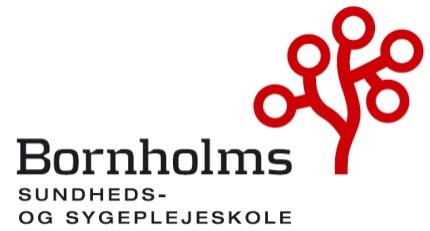 Deltagere: Anja Petersen, Tina Olsen, Åse Thøgersen, Birgitte Pihl, Maiken Ager Zeuthen, Jette Riis Nielsen, Lone Sofie Nielsen, Rikke Sprotte Klausen, Heidi Bidstrup Larsen, Justine Hansen, Lærke Carstensen, Helle Kofoed Hansen, Pia Palnæs HansenAfbud: Ellen Westh Jensen, Lærke Carstensen, Heidi Bidstrup Larsen, Mødeleder: Maiken Ager ZeuthenReferent:   Rikke Sprotte KlausenEmneHvad skal vi udredeBeslutningVelkommen til Pia Palnæs Hansen, Rektor på Bornholms Sundheds og SygeplejeskoleGodkendelse af dagsordenÅrsevaluering v. Maiken Ager ZeuthenOrientering.MZ skitserer hovedpunkter i praktiksamarbejdsforummets arbejde i 2020. Hvad har fyldt, og hvad har vi talt om i løbet af året.Punktpraktik for elever på hovedforløb ?v. Helle Kofod Hansen og Maiken Ager ZeuthenHelle har på baggrund af budgetforhandlinger 2021 i BRK, forespurgt om skolen synes det kan være et indsatsområde i forhold til fastholdelse af eleverne, at de kommer i ”punktpraktik” før den egentlige praktik periode.  Holdninger hertil ønskes drøftet.Forskellige muligheder blev drøftet: punktpraktikker, besøg af praktikken på skolen, praktikforberedelse og praktikbearbejdning i samarbejde mellem skole og praktik, VFUs rolle. Elever opfordres fremover til at kontakte praktikken mhp. besøg før praktikken. Der samarbejdes fortsat mellem skole og praktik og finder en fælles løsning.Helle Kofoed Hansen indkalder MZ og EWJ til et møde.Cura og VAR v. Tina OlsenOrientering og evt drøftelseElevrådet har henvendt sig til uddannelsessygeplejerskerne, mhp. mulighed for tilgang til dragenettet, CURA og VAR i skoleperioder og i hospitalspraktik.Hverken skole eller hospital har mulighed for at tilkøbe muligheden.BRK arbejder videre med muligheden for at eleverne kan få adgang i skoleperioderne, men det giver nogle administrative udfordringer.  Deltagelse af uddannelses sygeplejersker på sidste dag i sk1.1 ”intro til praktikken”Punkt fra sidste møde der ønskes drøftet.Drøftelse ?Tina Olsen foreslår, at uddannelsessygeplejerskerne kommer på besøg den sidste dag i et modul på både SSA og SSH. Hun oplever, at der er et behov for uafklarede spørgsmål, der er kommet i løbet af de første skoleuger. Det besluttes, at der MZ og TO arbejder videre med dette. Punkter til næste møde: MZ informerer om et begyndende udkast til ”aftale-papir” mellem skole og praktik. Anja Pedersen spørger indtil undersøgelse af uddannelser. Rambøll har udsendt spørgeskemaet til evalueringer af uddannelser. Punktet tages op på næste møde. MZ undersøger, hvornår resultatet kommer. Punktet tages op ved næste møde.  Eventuelt:Justine takker for sin tid i praktiksamarbejdsforummet, et spændende arbejde, som hun har været glad for at være en del af  Dorte fortsætter som repræsentant fra elevrådet. Dorte har et spørgsmål om de retningsgivende dokumenter ift. medicinhåndtering i psykiatrien. Vi siger også tak for nu De retningsgivende dokumenter skal ses efter. Anja Pedersen følger op på dette. Næste mødeMødeforslag for 2021:  4/3, 6/5, 2/9 og 2/12 Mødedatoer senere tilpasset øvrige møder i årskalenderen: 2/3, 27/5, 14/9 og 30/11.